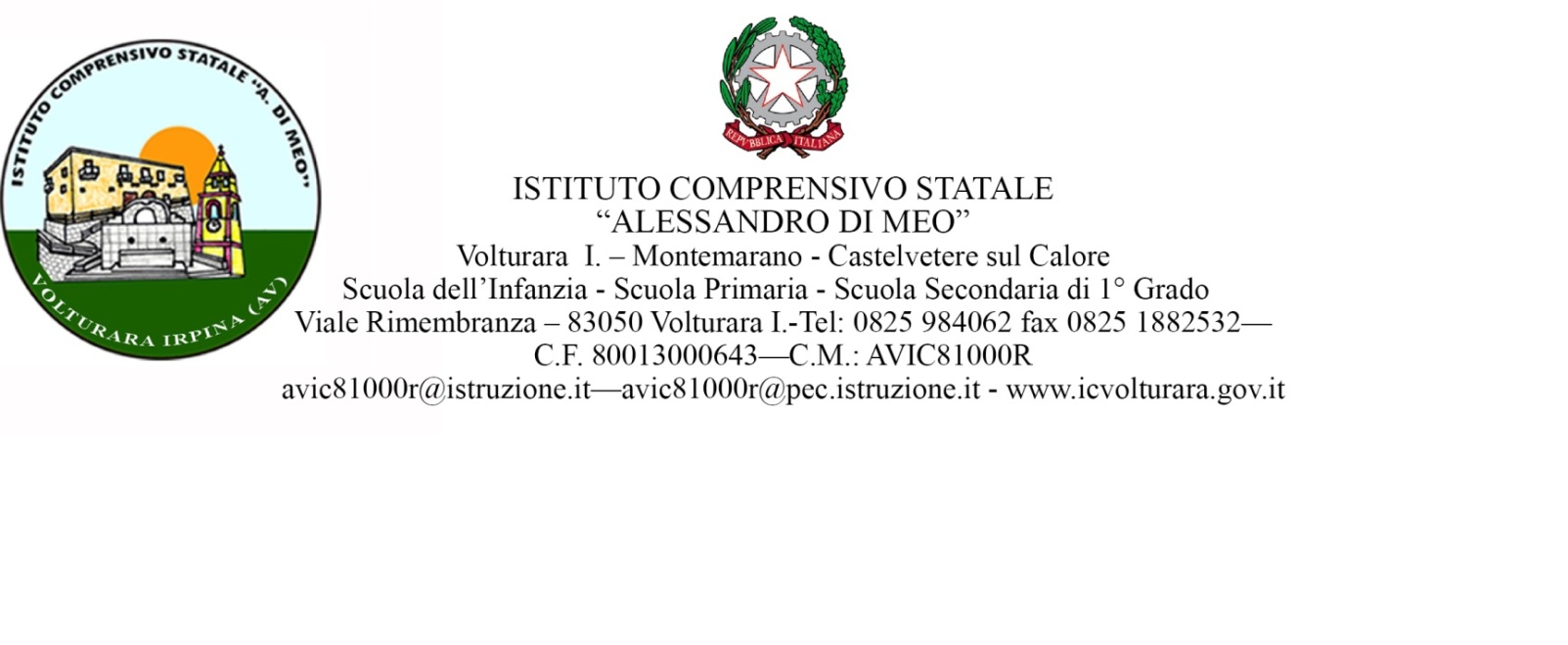 Prot.n° 1956/ B.9.b.                                                                                                         Volturara Irpina,02/05/2016                                                                                                                                               Al Sindaco del Comune di                                                                                                                                                Volturara Irpina (AV)Agli alunni delle classi terze della Secondaria di 1°Al sito webOggetto: Concorso “Alessandro Di Meo”.               Si comunica che il 05 maggio 2016 dalle ore 9.00 alle ore 12.00 presso la sede della Scuola Secondaria di 1° grado  di questo Istituto Comprensivo Via della Rimembranza  di Volturara Irpina,  sarà espletata la prova scritta relativa al 3°concorso “Alessandro Di Meo” proposto dall’Amministrazione Comunale.La commissione preposta alla correzione è composta da:Prof.ssa De Blasi Teodora;Prof.ssa Preziosa Stefania;Prof.ssa Cianciulli Denise.               Sarà gradita la presenza dei Rappresentanti del Comune durante lo svolgimento del concorso.                           Distinti saluti e ringraziamenti                                                                                                                                                                                                                                                                                                            Il Dirigente Scolastico                                                                                                                                                   Dott.ssa Emilia Di Blasi 